teribear dětem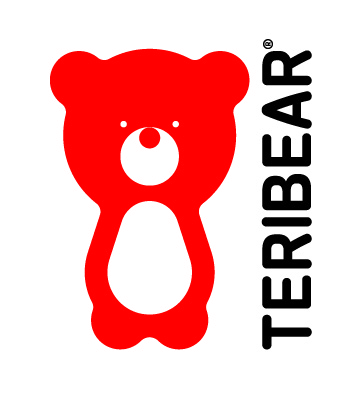 Pražský dětský den s Nadací Terezy Maxové1. června 2013, 10 – 17 hod; Petynka, Praha 6PROGRAM:Moderuje Daniel Čech (z pořadu „Na Stojáka“)10: 00		Diskotéka s Michalem Pácaltem10:15		Uvítání, seznámení s programem; DJ + Karaoke11:00		Myš Maš I. (písničková revue)11:50		DJ + Karaoke 13:00		Dance Academy Prague by Yemi A.D. (výuka tance Gangnam Style)13:30		Oficiální přivítání: Tereza Maxová, zástupci Hl. města Prahy13:45		Richard Nedvěd 14:15		Eddie Stoilow 14:45		La Putyka  15:15		Lidský stolní fotbal s Janem Kollerem15:25		DJ (hudba, karaoke)15:40		Myš Maš II. 16:30		DJ DOPLŇKOVÝ PROGRAM:Tvůrčí, zábavné a soutěžní koutky	Skákací hrad, trampolína, horolezecká stěna, maxi skluzavka, autodráha, lidský stolní fotbal, bazén a tobogánPreventivní výchovná činnost (Hasičský záchranný sbor, Prevence dětem, Policie)Živá Barbie od MattelaBalónky…… a mnohem více